Golovko PavloGeneral details:Experience:Position applied for: Chief EngineerDate of birth: 16.10.1968 (age: 49)Citizenship: UkraineResidence permit in Ukraine: YesCountry of residence: UkraineCity of residence: ChernihivPermanent address: 70 Rokossovskogo str, apt 169Contact Tel. No: +38 (050) 351-75-18 / +38 (097) 112-41-42E-Mail: pgolvko@ukr.netSkype: Pavlo19682U.S. visa: NoE.U. visa: NoUkrainian biometric international passport: Not specifiedDate available from: 10.10.2017English knowledge: ExcellentMinimum salary: 9200 $ per month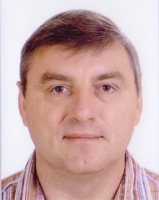 DocumentNumberPlace of issueDate of expiryCivil passportCA 054603Zaporizhya00.00.0000Seamanâs passportAB 531937Port Kherson28.04.2019Tourist passportEH 220142741010.08.2020PositionFrom / ToVessel nameVessel typeDWTMEBHPFlagShipownerCrewingChief Engineer06.01.2017-22.05.2017AureliaBulk Carrier58170Mitsui Man B&W 6S50MC-C Mark VII11424LiberiaAurelia Maritime Inc.EpsilonChief Engineer22.01.2016-16.07.2016AriadneBulk Carrier57215Wartsila 6RT-flex50-B13351LiberiaAriadne Maritime Inc.EpsilonChief Engineer01.03.2015-27.08.2015AriadneBulk Carrier57215Wartsila 6RT-flex50-B13351LiberiaAriadne Maritime Inc.EpsilonChief Engineer21.09.2013-11.04.2014Falcon ConfidenceBulk Carrier175000DMD Man B&W 6S70MC Mark VI22920LiberiaJBekkers Co.,B.VV.Ships UkraineChief Engineer07.05.2013-30.07.2013City EliteOil Carrier105300Mitsui Man B&W 6S60MC-C16850LiberiaChallenger Maritime Co., Ltd.WW SMS SingaporeChief Engineer01.08.2012-24.12.2012Ngol CubangoOil Product Tanker1300Matsui-Makita M31M-11600BelizeCumberland Ltd.V-ShipsChief Engineer18.10.2011-26.04.2012RogueBulk Carrier42250Sulzer 6RTA528440MaltaMariteam Services Inc.Panigo Ukraine2nd Engineer05.11.2010-12.03.2011FramuraOil Carrier94000Sulzer12800ItalyPremuda SpaPanigo Ukraine2nd Engineer02.03.2010-13.06.2010Four SkyOil Product Tanker115000MAN B&W 6S60MC-C18420ItalyFour Jolly SpaPanigo Ukraine2nd Engineer02.10.2009-27.12.2009FramuraOil Carrier94000Sulzer12800ItalyPremuda SpaPanigo Ukraine2nd Engineer14.08.2008-15.03.2009FramuraOil Carrier94000Sulzer12800ItalyPremuda SpaPanigo Ukraine2nd Engineer02.11.2007-16.04.2008FramuraOil Carrier94000Sulzer12800ItalyPremuda SpaPanigo Ukraine2nd Engineer13.08.2006-20.03.2007Four EtoilesOBO (Oil/Bulk/Ore Carrier)54000B&W16000ItalyPremuda SpaPanigo Ukraine